DIRECŢIA GENERALĂ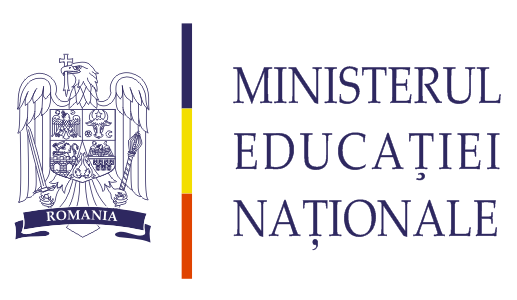 EDUCAŢIE ŞI ÎNVĂŢARE PE TOT PARCURSUL VIEŢII OLIMPIADA LECTURA CA ABILITATE DE VIAȚĂEtapa județeană, 6 decembrie 2014Nivelul 1 – clasele a V-a și a VI-aÎnainte de a răspunde la cerințele formulate, citește cu atenție următoarele precizări:Toate subiectele sunt obligatorii.În cazul subiectelor care presupun încadrarea într-o limită de rânduri, vei numerota fiecare rând pe care îl vei scrie. În cazul cerințelor în care limita maximă de rânduri este precizată, nu se vor lua în considerare rândurile excedentare.Timpul de lucru este de 3 ore.Citește cu atenție fiecare text, apoi cerințele, și răspunde la fiecare dintre acestea.SUBIECTUL I                                                                                                                30 de puncteAVENTURILE LUI TOM SAWYER                                                       de Mark Twain	Sosi şi dimineaţa de duminică. Întreaga fire, proaspătă, strălucitoare, fremăta de viaţă. Inimile erau pline de cântec, iar celor cu inima tânără cântecul li se revărsa pe buze. Pretutindeni nuvedeai decât chipuri voioase, peste tot domnea primăvara, văzduhul era plin de mireasma salcâmilor în floare. […]	La capătul drumului apăru Tom, ducând o căldare cu var şi o bidinea cu coadă. Când dădu cu ochii de gard, întreg peisajul se posomorî şi o adâncă melancolie îi întunecă sufletul. Douăzeci şi şapte de metri de gard, de doi metri şi jumătate înălţime! Lumea îi păru fără rost, viaţa, o povară. Oftând, înmuie bidineaua şi o trecu peste şipca de sus, repetă operaţia, mai dete o dată; măsură din ochi neînsemnata fâşie văruită, apoi vasta întindere de gard nevăruit şi se lăsă descurajat pe o buturugă.	Tocmai atunci ieşi Jim pe poartă, sărind într-un picior, cu o găleată goală în mână şi cântând „Fetiţele din Buffalo”. Lui Tom niciodată nu-i plăcuse să se ducă la fântână după apă, dar astăzi era de altă părere. Îşi aminti că la fântână se adună fel de fel de lume, băieţi şi fete de toate culorile: albi, mulatri şi negri, care îşi aşteptau rândul flecărind, schimbând între ei tot felul de nimicuri de joacă, ciorovăindu-se, luându-se la bătaie şi zbenguindu-se în fel şi chip. Îşi mai aminti, că, deşi până la fântână nu erau decât vreo sută şi ceva de metri, Jim zăbovea totdeauna cel puţin un ceas până să se întoarcă cu căldarea cu apă; şi chiar şi atunci trebuia să se ducă cineva după el să-l tragă de mânecă. Aducându-şi aminte de toate acestea, Tom spuse:	— Măi Jim, mă duc eu să aduc apă dacă dai tu niţel cu bidineaua.	Jim scutură energic din cap şi răspunse:	— Nu poate, dom' Tom. Stăpâna spus la mine trebui aduci apă şi nu opreşti pierzi timp şi joci. Spus dânsa şi dom' Tom roagă eu văruieşte, şi spus dânsa că eu vede treabă, văruit ai grijă dânsa!	— Lasă, mă Jim, nu te lua după ea. Aşa vorbeşte ea totdeauna. Dă-ncoa' găleata, nu stau mult... un minut. Nici n-o să ştie.	— Ba, mi-e frică, dom' Tom. Stăpâna spus suceşte gâtu' Jim. Crede, dom' Tom.	— Dânsa?!... Fugi de-acolo! Nu bate niciodată pe nimeni, îţi ciocane niţel capu' cu degetaru', ce, asta-i bătaie? Spune şi tu! Aşa te sperie ea cu vorba. Da' ce, vorbele le simţi? Mai rău când începe să plângă, Jim, auzi Jim?.... Îţi dau o bilă albă, una de marmură! 	Jim începu să se cam înmoaie.	— O bilă albă, Jim!... Uite-aici. Aşa-i că-i grozavă?	— Tii!... Jim nu văzut aşa bil'. Da, dom' Tom, Jim frică bate stăpâna...	— Şi hai să-ţi arăt şi buba mea de la picior!	Jim era şi el om; cum ar fi putut să reziste unei asemenea ispite! Puse găleata jos, luă în primire bila albă şi, uitând de toate, se aplecă plin de curiozitate peste piciorul cu bubă, în timp ce Tom desfăcea pansamentul. Un minut mai târziu, Jim fugea de-i sfârâiau călcâiele, la vale, spre fântână, cu găleata zdrăngănind a gol. Tom văruia de mama focului, iar mătuşa Polly părăsea câmpul de bătaie, cu un papuc în mână şi eu bucuria învingătorului în priviri.	Dar zelul lui Tom nu dură mult. Începu să-şi amintească ce planuri făurise el pentru ziua aceea. În curând băieţii care nu fuseseră pedepsiţi aveau să iasă pe stradă şi să facă fel de fel de năzdrăvănii. Ce-or să-şi mai bată joc de el că era pedepsit să lucreze! Gândul ăsta îl seca la inimă. Începu să se scotocească prin buzunare, inventariindu-şi cu băgare de seamă avuţiile: frânturi de jucării, bile şi o mulţime de alte nimicuri. Poate că i-ar fi ajuns ca să ademenească pe careva să lucreze în locul lui, dar n-ajungeau nici pe departe ca să-şi cumpere o jumătate de oră de libertate deplină. Aşadar îşi băgă înapoi în buzunare averea, mai bine rânduită decât o scosese, şi renunţă mâhnit la ideea de a încerca să-i cumpere pe băieţi. Deodată, însă, în acea clipă întunecată şi plină de deznădejde, îi veni o idee! O idee straşnică, măreaţă! Luă iar bidineaua şi se apucă liniştit de lucru. Nu trecu mult, şi la orizont apăru Ben Rogers; tocmai băiatul de a cărui gură se temea cel mai mult. Ben venea ţopăind: hop-ţop-hop, dovadă că inima-i era voioasă şi plină de speranţe mari. Muşca dintr-un măr şi la răstimpuri scotea câte un chiot lung şi melodios, urmat de un sonor „ding-dong-dong, ding-dong-dong”, fiindcă făcea pe vaporul. Când se apropie, reduse viteza, o luă prin mijlocul străzii, înclină mult la tribord şi făcu nişte manevre maiestuoase de acostare. Era nici mai mult, nici mai puţin decât „Marele Missouri”, cu cala cufundată, chipurile, la vreo trei metri în apă; el era vapor, căpitan şi clopoţelul telegrafului în acelaşi timp, astfel încât trebuia să-şi închipuie că stă pe propria-i punte de comandă, că dă ordine şi că tot el le şi execută.	— Stopaţi, dom'le comandant! Ting-ling-ling! Încetini şi se îndreptă prudent spre marginea drumului. Maşina înapoi! Ting-ling-ling! Braţele i se încordară şi coborâră ţepene de-a lungul corpului. Tribordu-napoi! Ting-ling-ling! Zdup-zdup-zdup! Braţul drept descria între timp cercuri falnice, fiindcă înfăţişa un zbat de treisprezece metri. Babordu-napoi! Ting-ling-ling! Zdup-zdup-zdup! Mâna stângă începu să descrie cercuri. Stop tribordu'! Ting-ling-ling! Stop babordu'! Vino la tribord! Stop! Lasă-ncet zbatu'de-afară! Ting-ling-ling! Zdup-zdup-zdup! Dă bandula. Mai iute! Dă şi parâma! Haide, ce stai? Prinde-o de ciotu' ăla! Volta peste tot! Dă-i drumul! Stop maşinile, dom'le comandant! Ting-ling-ling! Şşt! ş-ş-ş-t! ş-ş-t! (Încerca ventilele.)	Tom văruia înainte liniştit, de parcă nici n-ar fi văzut vaporul. Ben se zgâi o clipă la el, apoi zise:	— Hi-hi! Ai păţit-o, ă?	Niciun răspuns. Tom cercetă ultima dâră de var cu o privire lungă şi scrutătoare de artist, mai plimbă o dată cu gingăşie bidineaua peste acelaşi loc şi iarăşi examină rezultatul cu o privire critică. Între timp, Ben se apropiase de el ca la un pas. Lui Tom îi lăsa gura apă după măr, dar părea cu totul şi cu totul absorbit de treaba pe care o făcea. Pierzându-şi răbdarea, Ben spuse:	— Ce e, şefule? Te-a pus la treabă?	— A, tu erai, Ben? Nici nu te văzusem.	— Știi? Eu mă duc la scăldat... Sâc!... Ce-ai mai vrea şi tu, te cred!... Ori te pomeneşti că-ţi place mai bine să dai cu bidineaua?... Sigur, tu te dai în vânt după muncă, mie-mi spui!	Tom îl privi o clipă lung, apoi spuse:	— Ce, tu zici că asta-i muncă?	— Da' ce-i?	Tom se apucă iar de văruit. Mai dete de două-trei ori cu bidineaua, apoi răspunse nepăsător:	— O fi, n-o fi... eu atâta ştiu, că-mi place.	— Fugi d-aci... nu cumva vrei să te cred?	 Tom văruia înainte de zor.	— Cum să nu-mi placă? Da' ce zici tu, că în fiecare zi îţi pică norocul să văruieşti un gard ca ăsta?	Iată că lucrurile apăreau într-o lumină cu totul nouă. Ben încetă brusc să mai ronţăie mărul. Tom plimba graţios bidineaua în sus şi-n jos, se dădea câte un pas înapoi, ca să vadă efectul, mai migălea pe ici, pe colo, îşi privea din nou opera, iar Ben… Ben îi urmărea fiecare mişcare, din ce în ce mai îngândurat. Nu trecu mult şi, nemaiputându-se stăpâni, zise:	— Mă, Tom, lasă-mă să văruiesc şi eu niţel!	Tom se opri o clipă, chibzuind adânc în sinea lui, fu cât p-aci să încuviinţeze, dar numaidecât se răzgândi:	— Nu, nu se poate, Ben. Mătuşa Polly ţine mult la gardu' ăsta, fiindcă, ştii, e la stradă... Să fie ăl din dos, n-aş zice nimica, şi nici ea. Zău, nu-ş' ce-are ea cu gardu' acesta; zice că trebuie văruit cu mare, mare grijă. Eu zic că din o mie de băieţi, ce din o mie... din două mii, unu' dacă s-o pricepe să-l văruiască bine!	— Ce spui, mă!... Hai, Tom, nu mai fi aşa, lasă-mă şi pe mine să încerc numai un pic. Ce, să fiu eu în locul tău, nu te-aş lăsa?	— Cum, Ben, crezi că eu nu vreau să te las?... Vreau, vreau, mă Ben, zău că vreau... da' tuşa Polly... uite, ca să vezi, a vrut Jim să văruiască gardul, nu i-a dat voie; şi Sid a vrut să-l văruiască, şi nici lui nu i-a dat voie. Tu nu vezi că nu pot? Nu pot şi gata. Dacă te las să-l văruieşti şi se întâmplă vreun bucluc, ce mă fac, ai? Spune şi tu.	— Fugi d-acolo, că n-o să se întâmple nimic, o să-l fac la fel de bine ca tine! Hai, lasă-mă să-ncerc! Haide! Hai, că-ţi dau cotoru' mărului, cu toţi sâmburii!	— De, ştiu şi eu ce să zic... Nu, zău, Ben, nu se poate, mi-e frică.	— Îţi dau tot măru'!	Tom se despărţi de bidinea cu şovăială pe chip şi cu bucurie în suflet. Iar în timp ce fostul vapor „Marele Missouri” trudea şi năduşea în soare, artistul scos la pensie şedea pe un butoi din apropiere, la umbră, bălăbănindu-şi picioarele, molfăind din măr şi urzind planuri cum să mai prindă în laţ şi pe alţi proşti. Se găsiră destui; una-două răsărea câte un băiat. Venea să-şi bată joc şi rămânea să văruiască. În clipa când Ben nu mai putu de oboseală, Tom îi şi cedă rândul lui Billy Fisher, în schimbul unui zmeu bine cârpit, şi când îi expiră termenul lui Billy, Johnny Miller oferi un guzgan mort, plus sfoară de hâţânat; şi tot aşa în şir, timp de câteva ceasuri. De unde, dimineaţa Tom fusese un biet băiat nevoiaş, pe la mijlocul după-amiezii abia îşi mai putea număra avuţiile. În afară de obiectele mai sus numite, avea douăsprezece bile, un ciob de sticlă albastră străvezie, un mosor fără aţă, o cheie care nu descuia nimic, o bucată de cretă, un dop de sticlă, un soldat de plumb, o pereche de mormoloci, şase pocnitoare, un pisoi chior, o clanţă de alamă, o zgardă de câine (păcat că n-avea câine!), nişte plăsele de briceag, patru coji de portocală şi o cercevea veche, stricată. Timpul trecuse plăcut, fără nicio oboseală, fusese înconjurat de prieteni şi unde mai pui că gardul avea pe el trei straturi de văruială! Dacă nu s-ar fi isprăvit varul, i-ar fi ruinat pe toţi băieţii din târg.	Tom spunea că, la urma urmei, lumea nu era chiar aşa de plicticoasă. Descoperise fără să ştie că pentru a face pe om să dorească un lucru, fie că-i bărbat în toată firea, fie că-i băieţaş, trebuie să-i înfăţişezi acel lucru ca greu de obţinut.Traducere de Frida PapadacheA. (4 puncte: 1 punct pentru fiecare răspuns corect)Scrie, pe foaia de concurs, litera corespunzătoare răspunsului corect.1. Gardul pe care Tom trebuie să-l văruiască are lungimea de:doi metri şi jumătate;doi metri;douăzeci de metri;douăzeci şi şapte de metri.2. Jim o ia la fugă spre fântână fiindcă:a fost certat de mătușa Polly;dorește să obțină bila de marmură;s-a speriat de piciorului lui Tom;vrea să întâlnească băieți și fete.3. Motivul pentru care Tom nu îi acordă inițial atenție lui Ben este următorul:Ben este băiatul de a cărui gură se temea cel mai mult;Ben se joacă de-a vaporul, iar lui Tom nu-i place acest lucru;Tom aplică o strategie menită să-l scape de văruitul gardului;Tom nu îl observă fiind absorbit de treaba pe care o făcea.4. Văruitul gardului se încheie:dimineața;după-masă;la prânz;seara.B. (4 puncte: 0,5 p. pentru fiecare idee plasată corect)Stabilește ordinea logică și temporală a următoarelor idei ale textului, apoi notează pe foaia de concurs doar cifrele corespunzătoare acestora, într-o casetă similară celei de mai jos:Ben îi oferă lui Tom un măr.Ben îl ironizează pe Tom.Ben îl roagă pe Tom să-l lase să văruiască și el gardul.Ben Rogers se joacă de-a vaporul.Jim se îndreaptă cântând spre fântână.Tom discută cu Jim.Tom se retrage la umbră.Tom văruiește prima șipcă din gard.C.  (12 puncte: 3 puncte pentru răspunsul corect la fiecare din cerințe)Răspunde, pe foaia de concurs, prin enunțuri, la fiecare dintre următoarele cerințe:1. Notează, din text, două cuvinte care denumesc părțile unei nave.2. Precizează ziua săptămânii și anotimpul în care se petrece acțiunea.3. Prezintă două motive pentru care Tom îi propune lui Jim să îl lase să meargă el după apă. 4. Explică, în cel mult 10 rânduri, semnificația următoarei enumerații: „douăsprezece bile, un ciob de sticlă albastră străvezie, un mosor fără aţă, o cheie care nu descuia nimic, o bucată de cretă, un dop de sticlă, un soldat de plumb, o pereche de mormoloci, şase pocnitoare, un pisoi chior, o clanţă de alamă, o zgardă de câine (păcat că n-avea câine!), nişte plăsele de briceag, patru coji de portocală şi o cercevea veche, stricată.”D. (10 puncte)Explică, într-un text de cel mult 20 de rânduri, valorificând  fragmentul citat, de ce crezi că Tom este un băiat ingenios.SUBIECTUL al II-lea                                                                                                    20 de puncte	DESPRE FENOMENUL BULLYING 	Bullying este o formă de abuz aparte care se manifestă printr-un comportament agresiv, intenționat, repetat asupra aceluiași copil, iar în relațiile interpersonale se caracterizează prin dezechilibru de forțe.	Asociația Telefonul Copilului a realizat studiul „Fenomenul bullying în unitățile de învățământ”, care include răspunsurile a 2000 de copii din 20 de unități de învățământ cu privire la acest fenomen.	Conform studiului, două treimi dintre copii își doresc să beneficieze de sprijinul părinților   într-o situație de bullying. Același procentaj dintre respondenți, însă, nu ar apela la părinți pentru a le solicita sprijinul într-o situație de bullying, iar un număr similar dintre victime au declarat că părinții lor nu cunosc situația cu care ei se confruntă. Copiii spun că nu ar mărturisi părinților despre situația în care se află deoarece le este rușine, se tem de răzbunarea agresorilor, nu cred că adulții îi pot ajuta, nu vor să fie etichetați ca trădători sau le este teamă de reacția părinților. Trei sferturi dintre respondenți spun că ar răspunde prin agresiune unei situații de tip bullying.	Rezultatele studiului arată cifre îngrijorătoare deoarece exprimă efectele negative ale acestui fenomen asupra relațiilor interpersonale ale copiilor:72,14% dintre respondenți – victime ale fenomenului bullying – s-au confruntat cu comportament de tip bullying indirect caracterizat prin vorbe (comentarii urâte, neadevărate despre ei, familie, statut social sau etnie), 59,42% au primit porecle, 47,34% au fost ignorați / lăsați în afara grupului, 43,32% au primit lovituri, palme, îmbrânceli, iar 32,29% au fost amenințați;75,08% dintre respondenți – victime ale fenomenului bullying – au confirmat prezența/ existența martorului în situația de bullying în care s-au aflat;53% dintre respondenți, în calitate de martori, au încercat să ajute un alt copil – victimă a fenomenului bullying, în timp ce 14% nu au intervenit, 13% au spus profesorilor și 11% s-au temut să intervină;50,56% dintre respondenți au fost victime de câteva ori pe an, 17,23% în fiecare săptămână, 13,20% în fiecare zi, 11,92% în fiecare lună;57,65% dintre respondenți au confirmat că acțiunea de bullying a avut loc în sala de clasă, 33,17% pe coridor, 32,53% în curtea unității de învățământ, 29,31% în apropierea unității de învățământ, 29,15% în mediul online, 20,77% pe terenul de sport, 14,17% pe telefonul mobil prin mesaje de tip SMS și 10,15% în grupul sanitar din unitatea de învățământ.Adaptare a unui material preluat de pe http://www.telefonulcopilului.ro/.A. (10 puncte: 2 puncte pentru fiecare răspuns corect)Formulează, sub formă de enunțuri, răspunsuri la fiecare din următoarele cerințe, prin valorificarea textului citat:1. Menționează denumirea asociației care a realizat studiul „Fenomenul bullying în unitățile de învățământ”.2. Precizează sensul cuvântului respondent.3. Notează două dintre motivele pentru care copiii nu ar mărturisi părinților că sunt victime ale fenomenului bullying.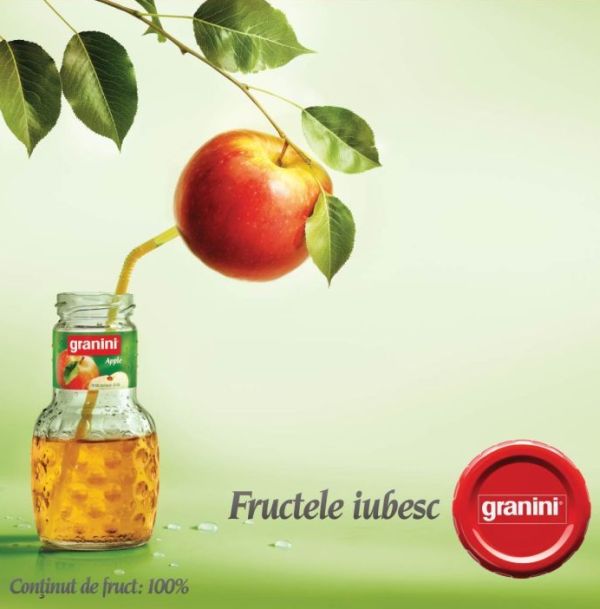 4. Numește spațiul în care au loc cele mai multe acțiuni de bullying, conform rezultatelor studiului.  5. Motivează de ce crezi că trei sferturi dintre respondenți au afirmat că ar răspunde prin agresiune unei situații de tip bullying.B. (10 puncte)Având în vedere experiența ta, te-au surprins rezultatele studiului sau ți s-au părut normale? Redactează un text de cel mult 20 de rânduri în care să răspunzi la această întrebare, explicând motivul pentru care ai avut reacția respectivă.SUBIECTUL al III-lea____________________________________________                 10 punctePrivește cu atenție afișul atașat, care reprezintă o reclamă la o băutură răcoritoare.1. Notează denumirea băuturii răcoritoare pentru care a fost realizată reclama.2. Precizează  ce sugerează informația despre conținutul de fruct al băuturii răcoritoare la care face referire reclama.3. Explică folosirea unor litere de dimensiune diferită în cele două mesaje scrise.4. Prezintă, în cel mult 10 rânduri, relația dintre imaginea din reclamă și sloganul acesteia.